QUICK REFERENCE GUIDE HOW TO ADD OR UPDATE AN OTHER EDUCATOR IN THE KINDERGARTEN INFORMATION MANAGEMENT SYSTEM (KIMS)System Steps for adding and updating an Other Educator in Kindergarten Information Management SystemThis guide provides step-by-step instructions for adding an other educator in the Kindergarten Information Management System (KIMS).An other educator record can be edited at any time to ensure their details are up to date.Once an other educator is added in KIMS, the record will remain in the system across enrolment years but can be removed (made Inactive) if the other educator leaves the service or no longer delivers the kindergarten program.This guide provides step-by-step instructions for adding an other educator in the Kindergarten Information Management System (KIMS).An other educator record can be edited at any time to ensure their details are up to date.Once an other educator is added in KIMS, the record will remain in the system across enrolment years but can be removed (made Inactive) if the other educator leaves the service or no longer delivers the kindergarten program.Overview process for adding or updating an Other Educator in KIMSNavigate to the Home Page and click New Teacher/Other EducatorClick Other Educator Click NextSelect the service to assign the other Educator to (if you have access to multiple services)Note: If the service name does not prepopulate or appear in the drop-down list, begin typing the service name for it to appearClick NextComplete all the Other Educator details (click Next or Previous to navigate between pages)Click Save once the form is completeThe Completion Indicator flag will be green once all mandatory fields are completed.ADDING AN OTHER EDUCATORADDING AN OTHER EDUCATOR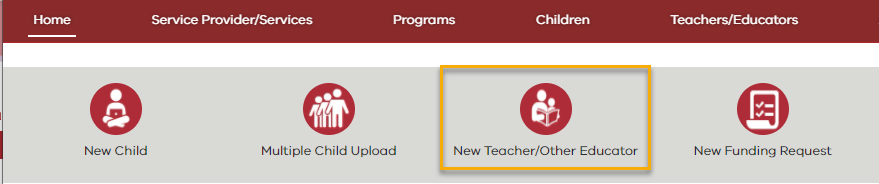 Navigate to the Home Page and click New Teacher/Other EducatorNavigate to the Home Page and click New Teacher/Other EducatorSelect Other Educator Click Next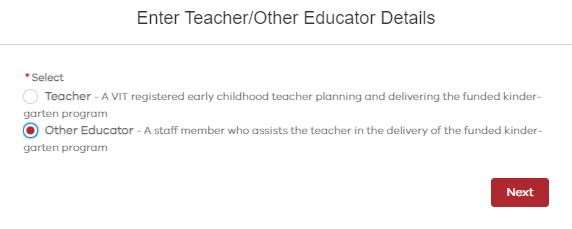 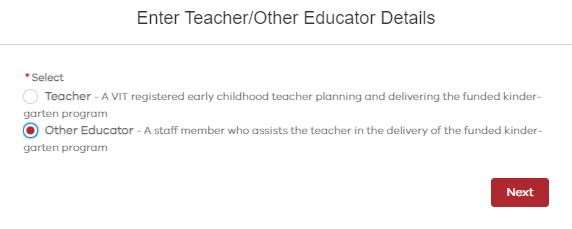 Select Other Educator Click NextIf you have access to more than one service, select the service to assign the other educator to and then click Next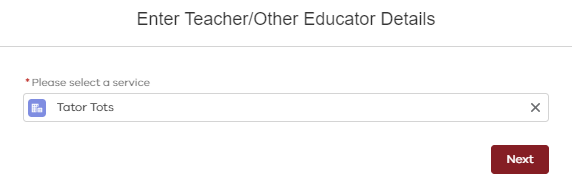 Note: If the service name does not prepopulate or appear in the drop-down list begin typing the service name for it to appear.If you have access to more than one service, select the service to assign the other educator to and then click NextNote: If the service name does not prepopulate or appear in the drop-down list begin typing the service name for it to appear.Enter the following information for the Other Educator:First NameLast NameDate of Birth GenderClick Next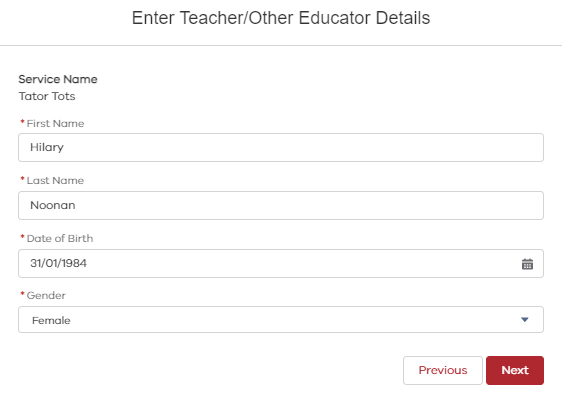 Fields on the Other Educator RecordThe following table lists all the questions in the Other Educator details form and options for answers.Mandatory for completionField NameFull QuestionWhat options can I add in this field?NotesYesFirst NameN/AThis is a free text fieldEnter the Other Educator’s first name YesLast NameN/AThis is a free text fieldEnter the Other Educator’s surnameYesGenderN/AFemale Select from list YesGenderN/AMale Select from list YesGenderN/AOther Select from list YesDate of BirthN/ADD/MM/YYYYWhen entering the birthdate ensure you add the "/"YesHighest Teaching QualificationWhat is the highest qualification or teaching qualification this educator holds?Certificate 3 in Children's Services (or equivalent)Select from the list.YesHighest Teaching QualificationWhat is the highest qualification or teaching qualification this educator holds?Diploma in Children's Services (or equivalent)Select from the list.YesHighest Teaching QualificationWhat is the highest qualification or teaching qualification this educator holds?Early Childhood Teaching Degree (3 or 4 years)Select from the list.YesHighest Teaching QualificationWhat is the highest qualification or teaching qualification this educator holds?Kindercraft AssistantSelect from the list.YesHighest Teaching QualificationWhat is the highest qualification or teaching qualification this educator holds?Level III Community Services Nanny CertificateSelect from the list.YesHighest Teaching QualificationWhat is the highest qualification or teaching qualification this educator holds?Mothercraft/Mothercraft Nurse CertificateSelect from the list.YesHighest Teaching QualificationWhat is the highest qualification or teaching qualification this educator holds?Pre-school Teachers Aide CertificateSelect from the list.YesHighest Teaching QualificationWhat is the highest qualification or teaching qualification this educator holds?Primary Teaching DegreeSelect from the list.YesHighest Teaching QualificationWhat is the highest qualification or teaching qualification this educator holds?Teacher Assistant CertificateSelect from the list.YesHighest Teaching QualificationWhat is the highest qualification or teaching qualification this educator holds?University Preparation Course (Education Assistant Program)Select from the list.YesHighest Teaching QualificationWhat is the highest qualification or teaching qualification this educator holds?University Preparation Course (Education Assistant: Special Needs)Select from the list.YesHighest Teaching QualificationWhat is the highest qualification or teaching qualification this educator holds?Professional development in lieu of minimum training (Grandfathering)Select from the list.YesHighest Teaching QualificationWhat is the highest qualification or teaching qualification this educator holds?NoneSelect from the list.YesPlease select which award or industrial agreement is used in the employment of this early childhood educator in the funded kindergarten programN/AVictorian Early Childhood Teachers and Educators Agreement 2016 (VECTEA)Select from the listYesPlease select which award or industrial agreement is used in the employment of this early childhood educator in the funded kindergarten programN/AEarly Education Employees Agreement 2016 (EEEA)Select from the listYesPlease select which award or industrial agreement is used in the employment of this early childhood educator in the funded kindergarten programN/AChildren's Services Award (2010)Select from the listYesPlease select which award or industrial agreement is used in the employment of this early childhood educator in the funded kindergarten programN/AEducational Services (Teachers) Award 2010Select from the listYesPlease select which award or industrial agreement is used in the employment of this early childhood educator in the funded kindergarten programN/AEducation Services (Schools) General Staff Award 2010Select from the listYesPlease select which award or industrial agreement is used in the employment of this early childhood educator in the funded kindergarten programN/AA local council agreement with EEEA appendedSelect from the listYesPlease select which award or industrial agreement is used in the employment of this early childhood educator in the funded kindergarten programN/AA local council agreement (no EEEA appended)Select from the listYesPlease select which award or industrial agreement is used in the employment of this early childhood educator in the funded kindergarten programN/AOther agreement equivalent to VECTEA or EEEASelect from the listYesPlease select which award or industrial agreement is used in the employment of this early childhood educator in the funded kindergarten programN/AOtherSelect from the listYesPlease indicate the total number of hours of professional development that was undertaken in the previous year by this educator. If none enter '0'.Hours Free text (Numeral)If none enter '0'.YesPlease indicate the total number of hours of professional development that was undertaken in the previous year by this educator. If none enter '0'.Minutes Free text (Numeral)If none enter '0'.YesHours worked in any program other than the kindergarten program for children in the year before school at this service. If none enter '0'.Hours Free text (Numeral)If none enter '0'.YesHours worked in any program other than the kindergarten program for children in the year before school at this service. If none enter '0'.Minutes Free text (Numeral)If none enter '0'.YesWhat type of contract is the educator employed on? N/APermanentSelect from the list.YesWhat type of contract is the educator employed on? N/ATemporary Select from the list.YesWhat type of contract is the educator employed on? N/ACasual Select from the list.YesIs the educator currently completing a teaching degree in early childhood?N/AYesSelect from the list.YesIs the educator currently completing a teaching degree in early childhood?N/ANoSelect from the list.ADDING AN OTHER EDUCATORClick Save once the form is complete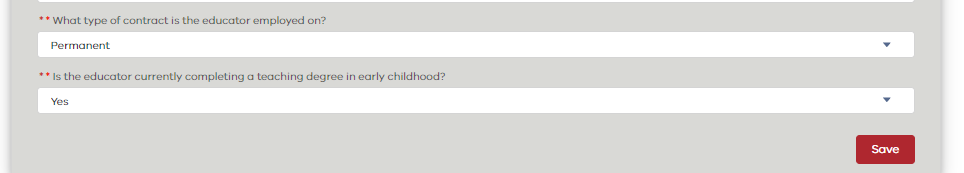 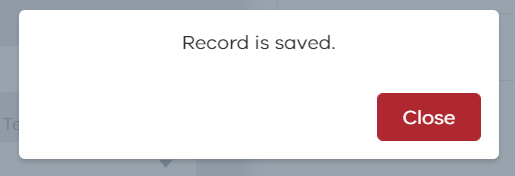 Click Close The Other Educator profile is complete if the Completion Indicator flag is green.Note: The other educator details can be updated at any time.  Remember when updating details to click Save.